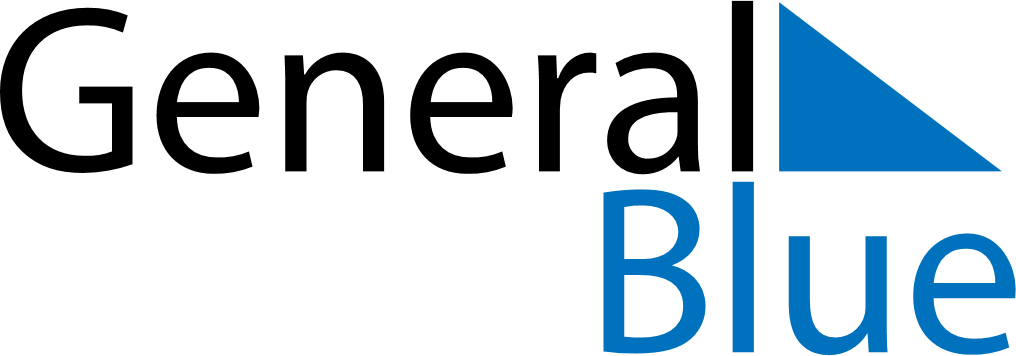 July 2024July 2024July 2024July 2024July 2024July 2024Insjon, Vaesterbotten, SwedenInsjon, Vaesterbotten, SwedenInsjon, Vaesterbotten, SwedenInsjon, Vaesterbotten, SwedenInsjon, Vaesterbotten, SwedenInsjon, Vaesterbotten, SwedenSunday Monday Tuesday Wednesday Thursday Friday Saturday 1 2 3 4 5 6 Sunrise: 2:22 AM Sunset: 11:25 PM Daylight: 21 hours and 2 minutes. Sunrise: 2:24 AM Sunset: 11:23 PM Daylight: 20 hours and 59 minutes. Sunrise: 2:26 AM Sunset: 11:21 PM Daylight: 20 hours and 55 minutes. Sunrise: 2:29 AM Sunset: 11:19 PM Daylight: 20 hours and 50 minutes. Sunrise: 2:31 AM Sunset: 11:17 PM Daylight: 20 hours and 46 minutes. Sunrise: 2:34 AM Sunset: 11:15 PM Daylight: 20 hours and 41 minutes. 7 8 9 10 11 12 13 Sunrise: 2:36 AM Sunset: 11:13 PM Daylight: 20 hours and 36 minutes. Sunrise: 2:39 AM Sunset: 11:10 PM Daylight: 20 hours and 31 minutes. Sunrise: 2:42 AM Sunset: 11:08 PM Daylight: 20 hours and 26 minutes. Sunrise: 2:45 AM Sunset: 11:05 PM Daylight: 20 hours and 20 minutes. Sunrise: 2:47 AM Sunset: 11:03 PM Daylight: 20 hours and 15 minutes. Sunrise: 2:50 AM Sunset: 11:00 PM Daylight: 20 hours and 9 minutes. Sunrise: 2:53 AM Sunset: 10:57 PM Daylight: 20 hours and 3 minutes. 14 15 16 17 18 19 20 Sunrise: 2:56 AM Sunset: 10:55 PM Daylight: 19 hours and 58 minutes. Sunrise: 3:00 AM Sunset: 10:52 PM Daylight: 19 hours and 52 minutes. Sunrise: 3:03 AM Sunset: 10:49 PM Daylight: 19 hours and 46 minutes. Sunrise: 3:06 AM Sunset: 10:46 PM Daylight: 19 hours and 39 minutes. Sunrise: 3:09 AM Sunset: 10:43 PM Daylight: 19 hours and 33 minutes. Sunrise: 3:12 AM Sunset: 10:40 PM Daylight: 19 hours and 27 minutes. Sunrise: 3:15 AM Sunset: 10:37 PM Daylight: 19 hours and 21 minutes. 21 22 23 24 25 26 27 Sunrise: 3:19 AM Sunset: 10:33 PM Daylight: 19 hours and 14 minutes. Sunrise: 3:22 AM Sunset: 10:30 PM Daylight: 19 hours and 8 minutes. Sunrise: 3:25 AM Sunset: 10:27 PM Daylight: 19 hours and 1 minute. Sunrise: 3:28 AM Sunset: 10:24 PM Daylight: 18 hours and 55 minutes. Sunrise: 3:32 AM Sunset: 10:21 PM Daylight: 18 hours and 48 minutes. Sunrise: 3:35 AM Sunset: 10:17 PM Daylight: 18 hours and 42 minutes. Sunrise: 3:38 AM Sunset: 10:14 PM Daylight: 18 hours and 35 minutes. 28 29 30 31 Sunrise: 3:41 AM Sunset: 10:11 PM Daylight: 18 hours and 29 minutes. Sunrise: 3:45 AM Sunset: 10:07 PM Daylight: 18 hours and 22 minutes. Sunrise: 3:48 AM Sunset: 10:04 PM Daylight: 18 hours and 15 minutes. Sunrise: 3:51 AM Sunset: 10:01 PM Daylight: 18 hours and 9 minutes. 